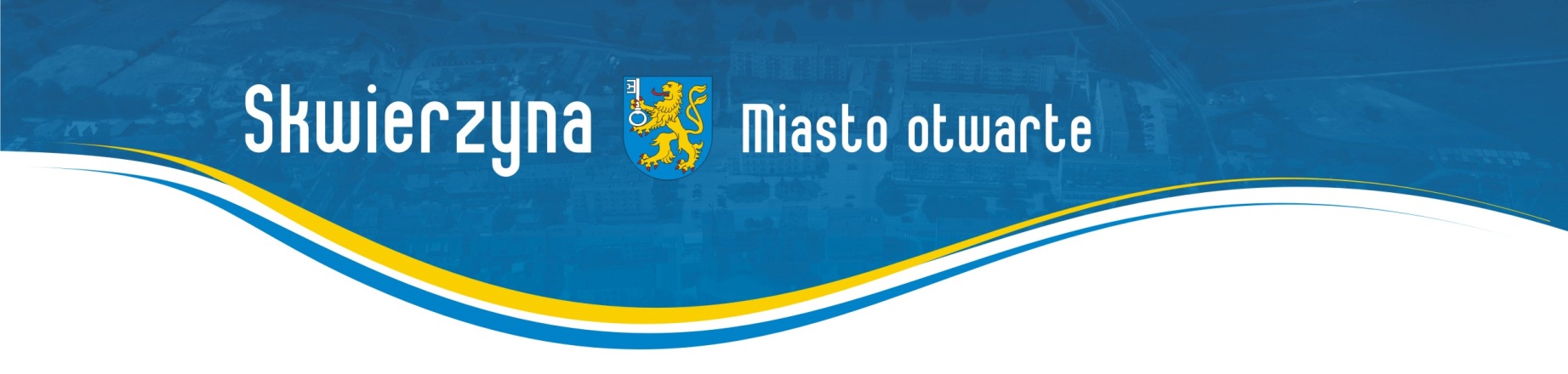 Załącznik nr 1 do SIWZOFERTANazwa (firma) i adres wykonawcy (wykonawców wspólne ubiegających się o udzielenie zamówienia):…………………………………………………………………………………………………………………………………………………………………………………………………………………………………………………………………………………………………………………………………………………………………………………………………………………………………………………………………………………………………………………………………………………………………………………………………………………………………………………….Adres do korespondencji: …………………………………………………………………………………………………………..Numer  telefonu:	    …………………………………………………………………………………………………………..Numer faksu:		   …………………………………………………………………………………………………………..	Adres poczty elektronicznej: ……………………………………………………………………………………………………..	Przedmiot zamówienia: „Wykonanie remontu parteru budynku Urzędu Miejskiego w Skwierzynie”.W odpowiedzi na ogłoszenie o zamówieniu oferuję wykonanie przedmiotu zamówienia na następujących warunkach:1	Ryczałtowa cena ofertowa : ……………………………………………………………………………………………………………………………………………….zł netto, (słownie: ………………………………………………………………………………………………………………….... zł netto)	podatek od towarów i usług (VAT) .............%„ tj. ..................... .......................................................zł ogółem …………………………………………………………………………………………………………………………………zł brutto, (słownie: ………………………………………………………………………………………………………………….... zł brutto)2	Termin wykonania zamówienia: zgodnie z SIWZ.3	Minimalny okres gwarancji jakości: 36 miesięcy od daty odbioru4. 	Przedłużenie minimalnego okresu gwarancji jakości o : …………………………miesięcy/miesiące5	Warunki płatności: 	Zgodnie z Wzorem umowy6. 	Części zamówienia, których wykonanie wykonawca zamierza powierzyć podwykonawcom oraz nazwy firm podwykonawców: …………………………………………………………………………………………………………………………………………………	7. Oświadczam, że zapoznałem się ze specyfikacją istotnych warunków zamówienia, akceptuję jej postanowienia, nie wnoszę do niej zastrzeżeń i uzyskałem konieczne informacje do przygotowania oferty.8. Oświadczam, że wyżej podana cena ryczałtowa obejmuje realizację wszystkich zobowiązań wykonawcy opisanych w specyfikacji istotnych warunków zamówienia wraz z załącznikami.9. Oświadczam, że Wzór umowy został przez nas w pełni zaakceptowany i zobowiązuję się,                  w przypadku wyboru mojej oferty, do zawarcia umowy na wyżej wymienionych warunkach,                        w miejscu i terminie wyznaczonym przez zamawiającego.10. Oświadczam, że jestem związany niniejszą ofertą na czas wskazany w specyfikacji istotnych warunków zamówienia.11. Oświadczam, że wypełniłem obowiązki informacyjne przewidziane w art. 13 lub art. 14 RODO1) wobec osób fizycznych, od których dane osobowe bezpośrednio lub pośrednio pozyskałem w celu ubiegania się o udzielenie zamówienia publicznego w niniejszym postępowaniu.*1) rozporządzenie Parlamentu Europejskiego i Rady (UE) 2016/679 z dnia 27 kwietnia 2016 r. w sprawie ochrony osób fizycznych w związku z przetwarzaniem danych osobowych i w sprawie swobodnego przepływu takich danych oraz uchylenia dyrektywy 95/46/WE (ogólne rozporządzenie o ochronie danych) (Dz. Urz. UE L 119 z 04.05.2016, str. 1). * W przypadku gdy wykonawca nie przekazuje danych osobowych innych niż bezpośrednio jego dotyczących lub zachodzi wyłączenie stosowania obowiązku informacyjnego, stosownie do art. 13 ust. 4 lub art. 14 ust. 5 RODO treści oświadczenia wykonawca nie składa (usunięcie treści oświadczenia np. przez jego wykreślenie).Osoby upoważnione do podpisania oferty w imieniu wykonawcy                Imię i Nazwisko                                                            Data			                        Pieczęć  i podpis……………………………………………………………………………………………………………………………………………………………………………………………………………………….Uwaga! (*) Należy wypełnić wykropkowane miejsca.Załącznik nr 2 do SIWZ	OŚWIADCZENIE O NIEPODLEGANIU WYKLUCZENIU ORAZ SPEŁNIANIU WARUNKÓWUDZIAŁU W POSTĘPOWANIUPrzystępując do udziału w postępowaniu o udzielenie zamówienia publicznego, w trybie przetargu nieograniczonego na podstawie art. 39 ustawy z dnia 29 stycznia 2004r. - Prawo zamówień publicznych (t.j. Dz.U. z 2019 r. poz. 1843 ze zm.) pod nazwą: „Wykonanie remontu parteru budynku Urzędu Miejskiego w Skwierzynie”,oświadczam, że nie podlegam wykluczeniu oraz spełniam warunki udziału w postępowaniu, wskazane przez zamawiającego w ogłoszeniu o zamówieniu lub specyfikacji istotnych warunków zamówienia.Uwaga!Wykonawca, który powołuje się na zasoby innych podmiotów, w celu wykazania braku istnienia wobec nich podstaw wykluczenia oraz spełniania, w zakresie, w jakim powołuje się na ich zasoby, warunków udziału w postępowaniu zamieszcza informacje o tych podmiotach w oświadczeniu                     o niepodleganiu wykluczeniu oraz spełnianiu warunków udziału w postępowaniu, jak niżej:oświadczam, że niżej wymienione podmioty, na zasoby których powołuję się, nie podlegają wykluczeniu oraz spełniają warunki udziału w postępowaniu, w zakresie w jakim powołuje się na ich zasoby, wskazane przez zamawiającego w ogłoszeniu o zamówieniu lub specyfikacji istotnych warunków zamówienia:1)	......................................................................................................................................................(nazwa i adres podmiotu)2)	......................................................................................................................................................(nazwa i adres podmiotu)Nazwa (firma) i adres wykonawcy: …………………………………………………………………………………………………………………………………………………………………………………………………………………………………………………………………………………………………………………………Osoby upoważnione do podpisania oferty w imieniu wykonawcyImię i Nazwisko                      Data		                 Podpis osób uprawnionych do składania Oświadczeń woli w imieniu Wykonawcy/Wykonawców wspólnie ubiegających się o udzielenie zamówienia oraz pieczątka / pieczątki            Załącznik nr 3 do SIWZWykaz robót budowlanychz podaniem ich rodzaju i wartości, dat i miejsca wykonania.Do niniejszego wykazu dołączono dowody określające czy roboty budowlane wskazane w wykazie zostały wykonane należycie, w szczególności informacje o tym czy roboty te zostały wykonane zgodnie z przepisami prawa budowlanego i prawidłowo ukończone........................................., dn. _ _ . _ _ . _ _ _ _ 	                              ………….....................................................Podpis osób uprawnionych do składania oświadczeń woli w imieniu Wykonawcy/Wykonawców wspólnie ubiegających się o udzielenie zamówienia oraz pieczątka / pieczątkiZałącznik nr 4 do SIWZWYKAZ OSÓB,SKIEROWANYCH PRZEZ WYKONAWCĘ DO REALIZACJI ZAMÓWIENIA PUBLICZNEGONazwa (firma) i adres wykonawcy  (wykonawców wspólnie ubiegających się o udzielenie zamówienia)……………………………………………………………………………………………………………………………………….………………………………………………………………………………………………………………………………………………………….........................................., dn. _ _ . _ _ . _ _ _ _ 	                              ………….....................................................Podpis osób uprawnionych do podpisania wykazu w imieniu WykonawcyZałącznik nr 5 do SIWZUWAGA: NINIEJSZE OŚWIADCZENIE WYKONAWCA PRZEDKŁADA ZAMAWIAJĄCEMU PO OTWARCIUOFERT, W TERMINIE 3 DNI OD DNIA ZAMIESZCZENIA NA STRONIE INTERNETOWEJ ZAMAWIAJĄCEGOINFORMACJI PODANYCH PODCZAS OTWARCIA OFERT.OŚWIADCZENIE WYKONAWCY O PRZYNALEŻNOŚCI ALBO BRAKU PRZYNALEŻNOŚCIDO TEJ SAMEJ GRUPY KAPITAŁOWEJPrzystępując do udziału w postępowaniu o udzielenie zamówienia publicznego, w trybie przetargu nieograniczonego na podstawie art. 39 ustawy z dnia 29 stycznia 2004 r. - Prawo zamówień publicznych (t.j. Dz.U. z 2019 r. poz. 1843 ze zm.), pod nazwą:„Wykonanie remontu parteru budynku Urzędu Miejskiego w Skwierzynie”,oświadczam, że przynależę do tej samej grupy kapitałowej co wykonawca/wykonawcy, który/którzy we wskazanym wyżej postępowaniu również złożył/złożyli ofertę/oferty (nazwa i adres wykonawcy/wykonawców):1)	.........................................................................................................*2)	.........................................................................................................*Oświadczam, że nie przynależę do tej samej grupy kapitałowej co wykonawcy, którzy we wskazanym wyżej postępowaniu również złożyli oferty (nazwy i adresy wykonawców):	1)	........................................................................................................*	2)	........................................................................................................*	3)	........................................................................................................*	4)	........................................................................................................*	Uwaga!(*) niepotrzebne skreślićW przypadku przynależności do tej samej grupy kapitałowej wykonawca może złożyć wraz  z oświadczeniem dokumenty bądź informacje potwierdzające, że powiązania z innym wykonawcą nie prowadzą do zakłócenia konkurencji                                     w postępowaniu.Przez grupę kapitałową należy rozumieć grupę w rozumieniu ustawy z dnia 16 lutego 2007 r.  o ochronie konkurencji                                  i konsumentów (Dz. U. z 2015 r. poz. 184, 1618 i 1634).Nazwa (firma) i adres wykonawcy  ……………………………………………………………………………………………………........................................., dn. _ _ . _ _ . _ _ _ _ 	                              ………….....................................................Podpis osób uprawnionych do składania oświadczeń woli w imieniu Wykonawcy    Załącznik nr 6 do SIWZZOBOWIĄZANIE PODMIOTU DO ODDANIA DO DYSPOZYCJI WYKONAWCYNIEZBĘDNYCH ZASOBÓW NA POTRZEBY WYKONANIA ZAMÓWIENIAUwaga!Zamiast niniejszego formularza można przedstawić  inne dokumenty, w szczególności:1. Zobowiązanie podmiotu, o którym mowa w art. 22a ustawy Pzp.2. Dokumenty które określają w szczególności:- zakres dostępnych wykonawcy zasobów innego podmiotu;- sposób wykorzystania zasobów innego podmiotu, przez wykonawcę, przy wykonywaniu zamówienia publicznego;zakres i okres udziału innego podmiotu przy wykonywaniu zamówienia publicznego;- czy podmiot, na zdolnościach którego wykonawca polega w odniesieniu do warunków udziału              w postępowaniu dotyczących wykształcenia, kwalifikacji zawodowych lub doświadczenia, zrealizuje roboty budowlane lub usługi, których wskazane zdolności dotyczą.Ja: ………………………………………………………………………………………………………………………………………………………..(Imię i nazwisko osoby upoważnionej do reprezentowania podmiotu, stanowisko - właściciel, prezes zarządu, członek zarządu, prokurent, upełnomocniony reprezentant, itp.)Działając w imieniu i na rzecz: ……………………………………………………………………………………………………………..(nazwa podmiotu)Zobowiązuję się do oddania nw. zasobów na potrzeby wykonania zamówienia: ………………………………………………………………………………………………………………………………………………………………………………………………………………………………………………………………………………………………………………………….(określenie zasobu - sytuacja finansowa lub ekonomiczna, zdolność techniczna lub zawodowa) do dyspozycji wykonawcy:…………………………………………………………………………………………………………………………………………………………….(nazwa wykonawcy)w trakcie wykonywania zamówienia:……………………………………………………………………………………………………………………………………………………………(nazwa zamówienia)Oświadczam, iż:1)   Udostępniam wykonawcy ww. zasoby, w następującym zakresie:…………………………………………………………………………………………………………………………………………………………..…………………………………………………………………………………………………………………………………………………………...……………………………………………………………………………………………………………………………………………………………2) Sposób wykorzystania udostępnionych przeze mnie zasobów, przez wykonawcę, przy wykonywaniu zamówienia publicznego będzie następujący:………………………………………………………………………………………………………………………………………………………………………………………………………………………………………………………………………………………………………………………………………………………………………………………………………………………………………………………………………………………3) Zakres mojego udziału przy wykonywaniu zamówienia publicznego będzie następujący:……………………………………………………………………………………………………………………………………………………………………………………………………………………………………………………………………………………………………………………………………………………………………………………………………………………………………………………………………………4) Okres mojego udziału przy wykonywaniu zamówienia publicznego będzie następujący:………………………………………………………………………………………………………………………………………………………………………………………………………………………………………………………………………………………………………………………………………………………………………………………………………………………………………………………………………Czy podmiot, na zdolnościach którego wykonawca polega w odniesieniu do warunków udziału                       w postępowaniu dotyczących wykształcenia, kwalifikacji zawodowych lub doświadczenia, zrealizuje roboty budowlane lub usługi, których wskazane zdolności dotyczą. ............. .(Tak / Nie).Oświadczam, ze jestem świadomy, iż w przypadku szkody zamawiającego powstałej wskutek nieudostępnienia ww. zasobów odpowiadam wobec zamawiającego solidarnie z ww. wykonawcą. Moja odpowiedzialność wygasa jeżeli nieudostępnienie przedmiotowych zasobów nastąpiło na skutek okoliczności, za które nie ponoszę winy...............dnia .. ................... r.																	…………………………………………………podpis osoby upoważnionej do reprezentacji podmiotuLp.Rodzaj robót (wykonany zakres rzeczowy). Całkowitawartość  bruttow PLNW przypadku robót niezakończonych, tzn. kontynuowanych po dacie składania ofert należy wpisać tylko wartość robót  do dnia wystawienia dokumentu potwierdzającego należyte wykonanie robót.   Termin  realizacji Termin  realizacji Podmiot na rzecz, którego robota została wykonanaLp.Rodzaj robót (wykonany zakres rzeczowy). Całkowitawartość  bruttow PLNW przypadku robót niezakończonych, tzn. kontynuowanych po dacie składania ofert należy wpisać tylko wartość robót  do dnia wystawienia dokumentu potwierdzającego należyte wykonanie robót.   DatarozpoczęciaDatazakończeniaW przypadku robót kontynuowanych po dacie składania ofert proszę wpisać „KONTYNUOWANE” Podmiot na rzecz, którego robota została wykonanaLp.Imię i nazwiskoZakres wykonywanych czynnościUprawnieniaInformacja              o podstawie do dysponowania osobą1.2.3.4.